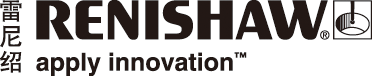 雷尼绍机器校准解决方案系列新增XK10激光校准仪雷尼绍开发出全新XK10激光校准仪，用于在机床装配与校直过程中取代实物标准器。XK10可以安装在直线导轨上，确保导轨的直线度、垂直度、平面度、平行度和机器调平，以及评估机器旋转部件的主轴方向和同轴度。借助XK10的实时显示功能，用户在机器装配过程中便可对这些误差进行测量和校直。   XK10还是一款功能强大的诊断工具，用于在发生碰撞后或者对机器进行定期维护期间识别误差源。XK10的测量范围长达30 m，可测量和校直机器部件的几何量误差以及旋转部件的轴心准直误差。由于替代了诸如花岗岩方箱和测试棒等标准器的功能，XK10在提升测试范围的同时，还显著降低了标准器送检及携带外出的运输成本。这一模块化系统 (XK10) 可以方便地安装在机器导轨上，加快了对机器的设定和测量速度；能够将复杂的测量任务，比如平行度测量，简化为可快速完成的两步操作，打破了传统技术对导轨之间距离的限制。XK10的软件界面设计直观，操作人员很快就能熟练使用。XK10可电子化记录机器装配阶段的数据，生成溯源至国际标准的测量报告，允许用户导出或直接在显示器上查看。雷尼绍全新XK10激光校准仪解决了使用传统标准器时遇到的挑战，为各式机床的装配过程提供了数字化解决方案。欢迎在EMO 2019期间莅临雷尼绍展台（2019年9月16日至21日，6号馆D48展台），详细了解XK10激光校准仪如何帮助改进机床装配过程。详情请访问www.renishaw.com.cn/calibration-完-关于雷尼绍雷尼绍是世界领先的工程科技公司之一，在精密测量和医疗保健领域拥有专业技术。公司向众多行业和领域提供产品和服务 — 从飞机引擎、风力涡轮发电机制造，到口腔和脑外科医疗设备等。此外，它还在全球增材制造（也称3D打印）领域居领导地位，是英国唯一一家设计和制造工业用增材制造设备（通过金属粉末“打印”零件）的公司。雷尼绍集团目前在36个国家/地区设有80个分支机构，员工逾5,000人，其中3,000余名员工在英国本土工作。公司的大部分研发和制造均在英国本土进行，在截至2018年6月的2018财年，雷尼绍实现了         6.115亿英镑的销售额，其中95%来自出口业务。公司最大的市场为中国、美国、德国和日本。了解详细产品信息，请访问雷尼绍网站：www.renishaw.com.cn关注雷尼绍官方微信（雷尼绍中国），随时掌握相关前沿资讯：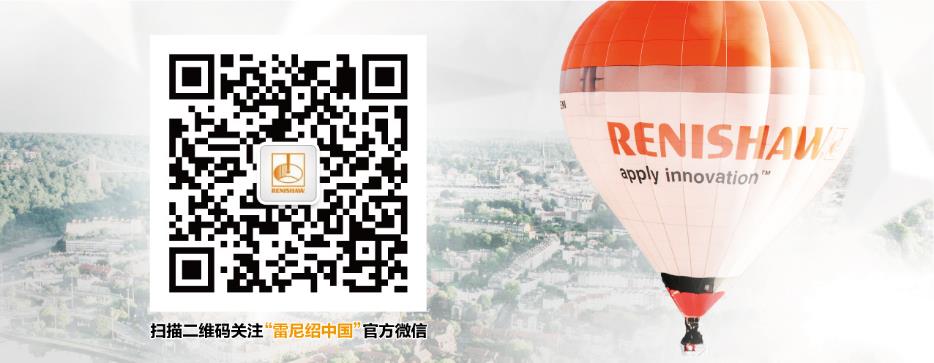 